TÍTULO ARTIGO EM PORTUGÊS (fonte 14)TÍTULO ARTIGO EM INGLÊS	Autor 1, Nome completo sem abreviaturasFormação, Instituição de ensino, Cidade-EstadoAutor 2, Nome completo sem abreviaturasFormação, Instituição de ensino, Cidade-EstadoAutor 3, Nome completo sem abreviaturasFormação, Instituição de ensino, Cidade-EstadoDemais autores em ordem....ResumoO resumo deve conter no máximo 250 palavras, em fonte Times New Roman, tamanho 12, justificado, espaçamento entre linhas simples. O resumo deve expressar de forma coerente e clara, os principais pontos do artigo. Deve ser precedido de no mínimo 3 e no máximo 5 palavras-chave, separadas por vírgulas, conforme demonstra o presente modelo.Palavras-chave: Artigo, Normas, Formatação.AbstractThe abstract must have a maximum of 250 words, in Times New Roman font, size 12, justified, simple intervals between lines. The abstract must express, in a coherent and clear way, the main points of the article. It must be preceded by at least 3, and a maximum of 5 keywords, divided by comas, as this model presents.Keywords: Article, Standards, Formatting1. INTRODUÇÃOO artigo será publicado como capítulo de livro, em formato e-book, no site da Editora Pascal, eventualmente poderão ser disponibilizados em sites de editoras parceiras.   está  de   o  indicado  os , , serve de , ao     comenta os   da .Observe as  e formate   de    . Recomenda-se,  , o  dos  de  pré-definidos  constam deste .  ,   e  os  do    uma  deste .Lembre-se  uma   é essencial para o encaminhamento do  trabalho à Equipe de Edição da Editora Pascal.2. FORMATAÇÃO GERALO artigo completo deve conter no mínimo 5 (cinco) páginas e não deve exceder 15 (quinze) páginas e o tamanho do arquivo é de 3Mb. Procure tratar imagens e tabelas para que estas não deixem seu arquivo muito grande e manter a boa resolução.As margens (superior, inferior, lateral esquerda e lateral direita) devem ter . O tamanho de página deve ser A4.O artigo deve ser escrito no programa Word for Windows, em versão 6.0 ou superior, e deve ser submetido na plataforma do site da Editora Pascal no formato original.O título do artigo deve ser em fonte Times New Roman 14, centralizado, negrito. Os dados dos autores no tamanho 10. Para o resumo e as palavras-chave o tamanho da letra é 12. Os títulos das sessões devem ser posicionados à esquerda, em negrito, numerados com algarismos arábicos (1, 2, 3, etc.). A fonte a ser utilizada é Times New Roman, tamanho 12,  coloque ponto final nos títulos. Os subtítulos das sessões devem ser posicionados à esquerda, em negrito, numerados com algarismos arábicos em subtítulos (1.1, 1.2, 1.3, etc.). Também com fonte Times New Roman, tamanho 12, em negrito. A introdução inicia-se abaixo do resumo, seguida do corpo do artigo, a fonte a ser utilizada é Times New Roman, tamanho 12, justificado na direita e esquerda, com espaçamento entre linhas simples, e espaçamento entre parágrafos de 6 pt (conforme este modelo).No caso do uso de listas, deve-se usar o marcador que aparece no início desta frase;As listas devem ser justificadas na direita e na esquerda, válido também p/ trechos de texto;Após as listas, deixar um espaço simples, como aparece a seguir.Pode-se utilizar também alíneas, que devem ser ordenadas alfabeticamente por letras minúsculas precedidas de parênteses; cada alínea deve ser separada por ponto e vírgula e a última alínea deve terminar com um ponto.a)b)3. FORMATAÇÃO DE TABELAS E FIGURAS e   devem   (),   .    dos , deve       texto-objeto e  legenda-texto. As  devem  posicionadas  das  e .  ,    respectivas , devem  centralizados na  (,  , a  1). Use,  , os  pré-definidos “”  “”.  as , deve-se    New Roman,  10, centralizada (, , o  “”).   levam  .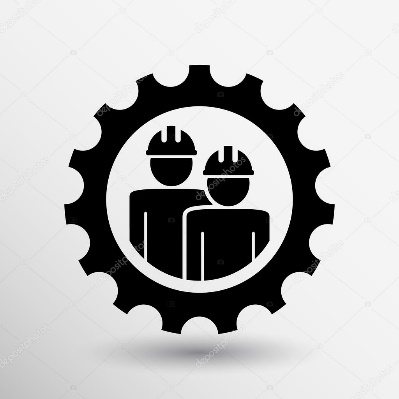  1.  de Fonte: Editora Pascal (2019)Nas  deve  usada, , a   New Roman,  10. Os  utilizados no  de  devem  “ ” e “ ”, os  podem  editados (, espaçamento,  de )  as  (,  , a  de  o  de uma ).: deve  evitado o  de  "flutuando  o ".   disso,  a  “...  ... ...” ao clicar-se  o   do   o   .A  1 apresenta o  indicado  as . É    as  devem  separadas do  do   uma    (12 ).  , pode-se  uma  do  “ Espaçamento”  o  de   à  e a ,  exemplificado a . ESPAÇAMENTO – ESTA    1.     . Fonte: Adaptado de Mays  Greenhalg (1997)4. CITAÇÕES E FORMATAÇÃO DAS REFERÊNCIASDe acordo com Fulano (1997), citar corretamente a literatura é muito importante. Reparem que a citação de autores ao longo do texto é feita em letras minúsculas, enquanto que a citação de autores entre parênteses, ao final do parágrafo, deve ser feita em letra maiúscula, conforme indicado no próximo parágrafo.Na verdade, citar trechos de trabalhos de outros autores, sem referenciar adequadamente, pode ser enquadrado como plágio (Beltrano, 2002). Usar norma da ABNT 10520/2023 para citações.Citações diretas longas (com 3 ou mais linhas) o recuo da margem de 4cm com fonte tamanho 10. Citação direta usa-se o seguinte exemplo: Beltrano (2002, p. 01) ou (Beltrano, 2002, p. 01).Citação com vários autores utiliza-se Fulano et al. (2022) ou (Fulano et al., 2022). as , deve-se      New Roman,  12, espaçamento , prevendo 6   de  ,   aparece nas  aleatórias incluídas a . As  devem     e  devem  numeradas. Todas as  citadas no , e  estas, devem  incluídas ao , na  “Referências”. Usar a norma da ABNT 6023/2018.5. AUTOR(ES) E AFILIAÇÃOO artigo deve ter no máximo a autoria de até 10 autores (casos especiais serão analisados individualmente). No momento do cadastro disponibilizar o link do currículo lattes do autor principal. A submissão do artigo deve ser feita preferencialmente pelo primeiro autor, assim como todos os contatos sobre a publicação do mesmo.OBS: Eventualmente, editamos nas coletâneas, uma apresentação dos autores, e fazemos pesquisas na Plataforma Lattes de cada autor, importante, manter o currículo atualizado e o resumo editado.6. AUTORIZAÇÕESAo submeter o trabalho, os autores tornam-se responsáveis por todo o conteúdo da obra.Referências (ABNT 6023/2018)ABDEL-AAL, R.E.; AL-GARNI, Z. Forecasting Monthly Electric Energy Consumption in eastern Saudi Arabia using Univariate Time-Series Analysis. Energy, v. 22, n.11, p.1059-1069, 1997. (Modelo revista).ABRAHAM, B.; LEDOLTER, J. Statistical Methods for Forecasting. New York: John Wiley & Sons, 1983. (Modelo livro).MAKRIDAKIS, S.; WHEELWRIGHT, S.; HYNDMAN, R.J. Forecasting Methods and Applications. 3. ed. New York: John Wiley & Sons, 1998. (Modelo livro).PELLEGRINI, F.R.; FOGLIATTO, F. Estudo comparativo entre modelos de Winters e de Box-Jenkins para a previsão de demanda sazonal. Revista Produto & Produção, v. 4, número especial, p.72-85, 2000. (Modelo revista).ANEXO (opcional)Os  devem  ao  do .    o  , incluindo as  bibliográficas e os ,  deve  15  e 3Mb.QuantidadePercentualTeoria social227,9%Método3412,3%Questão5419,5%Raciocínio12444,8%Método de amostragem3311,9%Força103,6%